Figure S1. Assessment of size-selective target exoNAs related to the sensitivity of EGFR mutation testing. 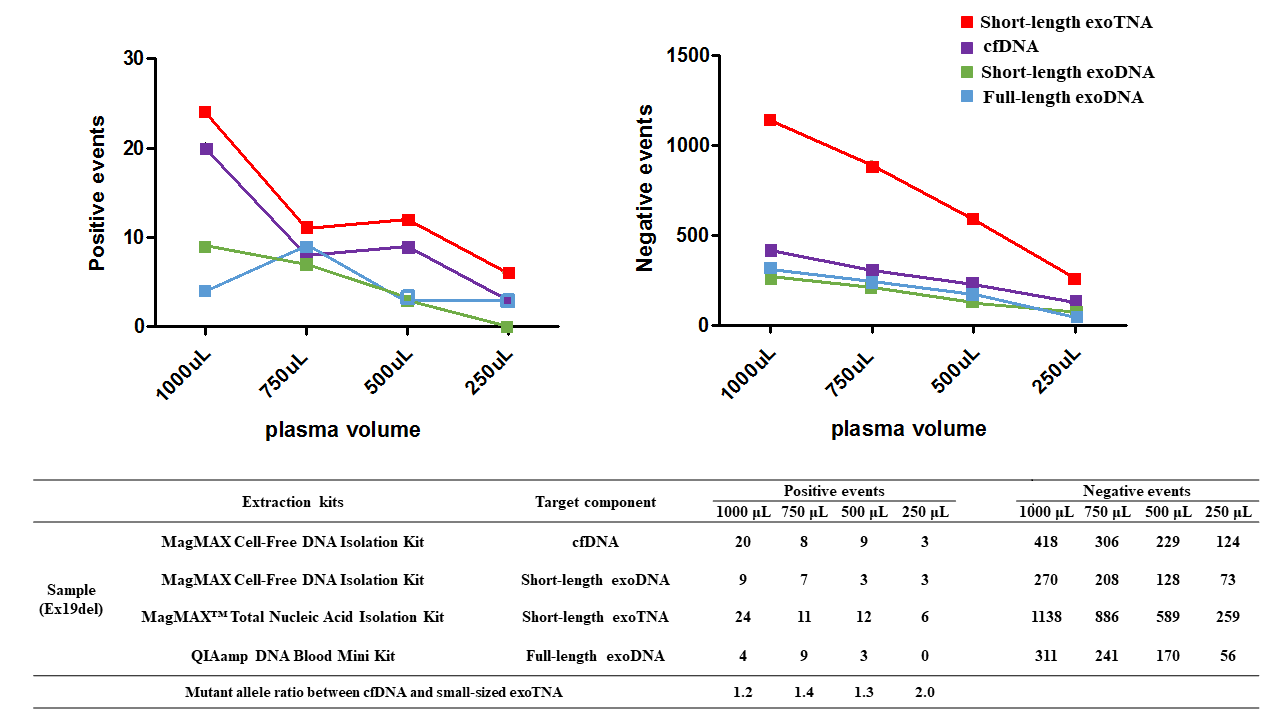 cfDNA, short-length exoNAs (DNA and TNA), and a full-length exoDNA were extracted using different commercial kits. ddPCR was performed with 250, 500, 750, and 1,000 μL plasma samples to assess plasma volume; Ex19del, exon 19 deletion. Figure S2. The distribution of isolated nucleic acids.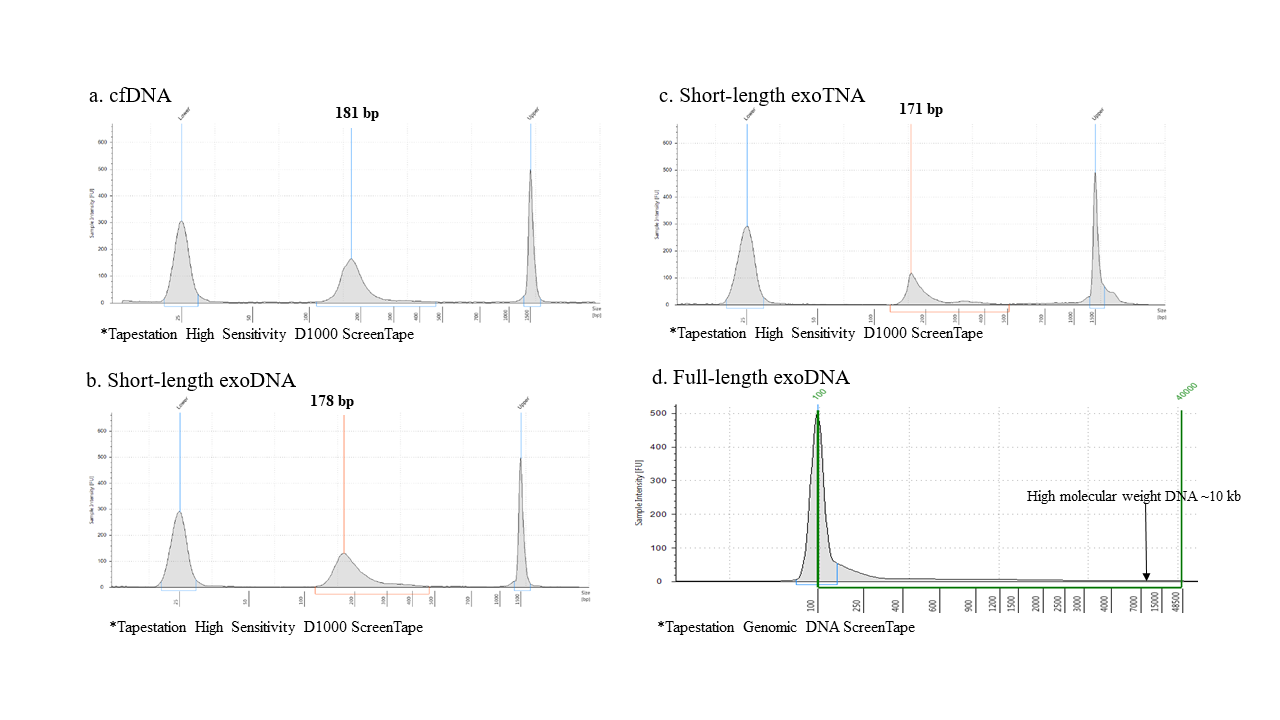 The shorter NAs (~ 200 bp long) were more abundant than high-molecular weight DNA in exosomes. a. cfDNA was extracted using a MagMAX Cell-Free DNA Isolation Kit, b. short-length exoDNA in isolated exosomes from plasma was extracted using a MagMAX Cell-Free DNA Isolation Kit, c. short-length exoTNA in isolated exosomes from plasma was extracted using a MagMAX™ Total Nucleic Acid Isolation Kit, d. full-length exoDNA in isolated exosomes from plasma was extracted using a QIAamp DNA Blood Mini Kit.Table S1. Characteristics of the primers and probes as provided by the manufacturerTable S1. Characteristics of the primers and probes as provided by the manufacturerTable S1. Characteristics of the primers and probes as provided by the manufacturerTable S1. Characteristics of the primers and probes as provided by the manufacturerTable S1. Characteristics of the primers and probes as provided by the manufacturerTable S1. Characteristics of the primers and probes as provided by the manufacturerTable S1. Characteristics of the primers and probes as provided by the manufacturerKitChromosome location (hg19)Amplicon lengthCOSMIC IDNucleotide change of target mutationsAmino acid changes of target mutationsProbe fluorophore PrimePCR™ ddPCR™ Mutation Detection Assay Kit: EGFR WT for p.T790M,  and EGFR p.T790M,  Humanchr7:55249042-5524916480COSM6240c.2369C>Tp.T790MFAM/HEXPrimePCR™ ddPCR™ Mutation Detection Assay Kit: EGFR WT for p.L858R,  and EGFR p.L858R,  Humanchr7:55259483-5525960573 COSM6224 c.2573T>Gp.L858RFAM/HEXPrimePCR™ ddPCR™ EGFR Exon 19 Deletions Screening Kit (-) (-)COSM13551, COSM6223, COSM6225, COSM12419, COSM6220, COSM51527, COSM12383, COSM12387, COSM12420, COSM6255, COSM12382, COSM6218, COSM12369 and COSM1237015 deletion mutations in exon 19 (c.2235_2252>AAT,  c.2235_2249del15,  c.2236_2250del15,  c.2238_2252>GCA,  c.2238_2255del18,  c.2239_2253>CAA,  c.2239_2251>C, .2239_2258>CA,  c.2239_2252>CA,  c.2239_2256del18,  c.2239_2248TTAAGAGAAG>C,  c.2239_2253del15,  c.2239_2247delTTAAGAGAA, 
c.2240_2254del15 and c.2240_2257del18)p.E746_T751>I,  p.E746_A750delELREA,  p.E746_A750delELREA,  p.L747_T751>Q ,  p.E746_S752>D,  p.L747_T751>Q,  p.L747_T751>P,  .L747_P753>Q,  p.L747_T751>Q ,  p.L747_S752delLREATS ,  p.L747_A750>P,  p.L747_T751delLREAT,  p.L747_E749delLRE,  p.L747_T751delLREAT and p.L747_P753>SFAM/HEXAbbreviations: WT, wild-type. Abbreviations: WT, wild-type. Abbreviations: WT, wild-type. Abbreviations: WT, wild-type. Abbreviations: WT, wild-type. Abbreviations: WT, wild-type. Abbreviations: WT, wild-type. Table S2. The LOD of the ddPCR assayTable S2. The LOD of the ddPCR assayTable S2. The LOD of the ddPCR assayTable S2. The LOD of the ddPCR assayTable S2. The LOD of the ddPCR assayTable S2. The LOD of the ddPCR assayTable S2. The LOD of the ddPCR assayTable S2. The LOD of the ddPCR assayTable S2. The LOD of the ddPCR assayTable S2. The LOD of the ddPCR assayTable S2. The LOD of the ddPCR assayTable S2. The LOD of the ddPCR assayTable S2. The LOD of the ddPCR assayTable S2. The LOD of the ddPCR assayTable S2. The LOD of the ddPCR assayTable S2. The LOD of the ddPCR assayTable S2. The LOD of the ddPCR assayTable S2. The LOD of the ddPCR assayTable S2. The LOD of the ddPCR assayTable S2. The LOD of the ddPCR assayTable S2. The LOD of the ddPCR assaySample #BlankaBlankaBlankaBlankaBlankaBlankaHealthy controlb-cfDNAHealthy controlb-cfDNAHealthy controlb-cfDNAHealthy controlb-cfDNAHealthy controlb-cfDNAHealthy controlb-cfDNAHealthy controlb-exoTNAHealthy controlb-exoTNAHealthy controlb-exoTNAHealthy controlb-exoTNAHealthy controlb-exoTNAHealthy controlb-exoTNASample #L858RL858RExon 19 deletion (ΔE746 - A750)Exon 19 deletion (ΔE746 - A750)T790M T790M L858RL858RExon 19 deletion (ΔE746 - A750)Exon 19 deletion (ΔE746 - A750)T790M T790M L858RL858RExon 19 deletion (ΔE746 - A750)Exon 19 deletion (ΔE746 - A750)T790M T790M Sample #Wild-type eventsPositive type eventsWild-type eventsPositive type eventsWild-type eventsPositive type eventsWild-type eventsPositive type eventsWild-type eventsPositive type eventsWild-type eventsPositive type eventsWild-type eventsPositive type eventsWild-type eventsPositive type eventsWild-type eventsPositive type events#1000100680590510580820440#200000089087010101000530500#3000000334028201720236025201560#4000000690550510660510440#530502094186010108411191500#6001000374018501720288018501560#7000000850460270380600410#800000023303732227023303290690Event01.0 0 1.0 2.0 0 1.0 1.0 0.0 Mean00.1 0 0.1 0.3 0 0.1 0.1 0.0 SD00.3 0 0.3 0.7 0 0.3 0.3 0.0 LOB01 0 LOD (CLSI EP17-A2)LOD (CLSI EP17-A2)LOD (CLSI EP17-A2)LOD (CLSI EP17-A2)LOD (CLSI EP17-A2)LOD (CLSI EP17-A2)LOD (CLSI EP17-A2)0.5 1.8 0.0 0.5 1.2 0.0 95% CI upper bound (one-tail Poisson distribution)95% CI upper bound (one-tail Poisson distribution)95% CI upper bound (one-tail Poisson distribution)95% CI upper bound (one-tail Poisson distribution)95% CI upper bound (one-tail Poisson distribution)95% CI upper bound (one-tail Poisson distribution)95% CI upper bound (one-tail Poisson distribution)0.4 0.6 0.0 0.4 0.4 0.0 aAnalysis of blank samples without DNA (n = 8)aAnalysis of blank samples without DNA (n = 8)aAnalysis of blank samples without DNA (n = 8)aAnalysis of blank samples without DNA (n = 8)aAnalysis of blank samples without DNA (n = 8)aAnalysis of blank samples without DNA (n = 8)aAnalysis of blank samples without DNA (n = 8)aAnalysis of blank samples without DNA (n = 8)aAnalysis of blank samples without DNA (n = 8)aAnalysis of blank samples without DNA (n = 8)aAnalysis of blank samples without DNA (n = 8)aAnalysis of blank samples without DNA (n = 8)aAnalysis of blank samples without DNA (n = 8)aAnalysis of blank samples without DNA (n = 8)aAnalysis of blank samples without DNA (n = 8)aAnalysis of blank samples without DNA (n = 8)aAnalysis of blank samples without DNA (n = 8)aAnalysis of blank samples without DNA (n = 8)aAnalysis of blank samples without DNA (n = 8)aAnalysis of blank samples without DNA (n = 8)aAnalysis of blank samples without DNA (n = 8)bEight healthy subjects were anonymized and studied as control samples.bEight healthy subjects were anonymized and studied as control samples.bEight healthy subjects were anonymized and studied as control samples.bEight healthy subjects were anonymized and studied as control samples.bEight healthy subjects were anonymized and studied as control samples.bEight healthy subjects were anonymized and studied as control samples.bEight healthy subjects were anonymized and studied as control samples.bEight healthy subjects were anonymized and studied as control samples.bEight healthy subjects were anonymized and studied as control samples.bEight healthy subjects were anonymized and studied as control samples.bEight healthy subjects were anonymized and studied as control samples.bEight healthy subjects were anonymized and studied as control samples.bEight healthy subjects were anonymized and studied as control samples.bEight healthy subjects were anonymized and studied as control samples.bEight healthy subjects were anonymized and studied as control samples.bEight healthy subjects were anonymized and studied as control samples.bEight healthy subjects were anonymized and studied as control samples.bEight healthy subjects were anonymized and studied as control samples.bEight healthy subjects were anonymized and studied as control samples.bEight healthy subjects were anonymized and studied as control samples.bEight healthy subjects were anonymized and studied as control samples.Abbreviations: LOD, limit of detection; ddPCR, droplet digital polymerase chain reaction; cfDNA, cell-free DNA; exoTNA, exosomal DNA and RNA; SD, standard deviation; LoB, limit of blank. Abbreviations: LOD, limit of detection; ddPCR, droplet digital polymerase chain reaction; cfDNA, cell-free DNA; exoTNA, exosomal DNA and RNA; SD, standard deviation; LoB, limit of blank. Abbreviations: LOD, limit of detection; ddPCR, droplet digital polymerase chain reaction; cfDNA, cell-free DNA; exoTNA, exosomal DNA and RNA; SD, standard deviation; LoB, limit of blank. Abbreviations: LOD, limit of detection; ddPCR, droplet digital polymerase chain reaction; cfDNA, cell-free DNA; exoTNA, exosomal DNA and RNA; SD, standard deviation; LoB, limit of blank. Abbreviations: LOD, limit of detection; ddPCR, droplet digital polymerase chain reaction; cfDNA, cell-free DNA; exoTNA, exosomal DNA and RNA; SD, standard deviation; LoB, limit of blank. Abbreviations: LOD, limit of detection; ddPCR, droplet digital polymerase chain reaction; cfDNA, cell-free DNA; exoTNA, exosomal DNA and RNA; SD, standard deviation; LoB, limit of blank. Abbreviations: LOD, limit of detection; ddPCR, droplet digital polymerase chain reaction; cfDNA, cell-free DNA; exoTNA, exosomal DNA and RNA; SD, standard deviation; LoB, limit of blank. Abbreviations: LOD, limit of detection; ddPCR, droplet digital polymerase chain reaction; cfDNA, cell-free DNA; exoTNA, exosomal DNA and RNA; SD, standard deviation; LoB, limit of blank. Abbreviations: LOD, limit of detection; ddPCR, droplet digital polymerase chain reaction; cfDNA, cell-free DNA; exoTNA, exosomal DNA and RNA; SD, standard deviation; LoB, limit of blank. Abbreviations: LOD, limit of detection; ddPCR, droplet digital polymerase chain reaction; cfDNA, cell-free DNA; exoTNA, exosomal DNA and RNA; SD, standard deviation; LoB, limit of blank. Abbreviations: LOD, limit of detection; ddPCR, droplet digital polymerase chain reaction; cfDNA, cell-free DNA; exoTNA, exosomal DNA and RNA; SD, standard deviation; LoB, limit of blank. Abbreviations: LOD, limit of detection; ddPCR, droplet digital polymerase chain reaction; cfDNA, cell-free DNA; exoTNA, exosomal DNA and RNA; SD, standard deviation; LoB, limit of blank. Abbreviations: LOD, limit of detection; ddPCR, droplet digital polymerase chain reaction; cfDNA, cell-free DNA; exoTNA, exosomal DNA and RNA; SD, standard deviation; LoB, limit of blank. Abbreviations: LOD, limit of detection; ddPCR, droplet digital polymerase chain reaction; cfDNA, cell-free DNA; exoTNA, exosomal DNA and RNA; SD, standard deviation; LoB, limit of blank. Abbreviations: LOD, limit of detection; ddPCR, droplet digital polymerase chain reaction; cfDNA, cell-free DNA; exoTNA, exosomal DNA and RNA; SD, standard deviation; LoB, limit of blank. Abbreviations: LOD, limit of detection; ddPCR, droplet digital polymerase chain reaction; cfDNA, cell-free DNA; exoTNA, exosomal DNA and RNA; SD, standard deviation; LoB, limit of blank. Abbreviations: LOD, limit of detection; ddPCR, droplet digital polymerase chain reaction; cfDNA, cell-free DNA; exoTNA, exosomal DNA and RNA; SD, standard deviation; LoB, limit of blank. Abbreviations: LOD, limit of detection; ddPCR, droplet digital polymerase chain reaction; cfDNA, cell-free DNA; exoTNA, exosomal DNA and RNA; SD, standard deviation; LoB, limit of blank. Abbreviations: LOD, limit of detection; ddPCR, droplet digital polymerase chain reaction; cfDNA, cell-free DNA; exoTNA, exosomal DNA and RNA; SD, standard deviation; LoB, limit of blank. Abbreviations: LOD, limit of detection; ddPCR, droplet digital polymerase chain reaction; cfDNA, cell-free DNA; exoTNA, exosomal DNA and RNA; SD, standard deviation; LoB, limit of blank. Abbreviations: LOD, limit of detection; ddPCR, droplet digital polymerase chain reaction; cfDNA, cell-free DNA; exoTNA, exosomal DNA and RNA; SD, standard deviation; LoB, limit of blank. Table S3. Analytical sensitivity of the ddPCR assay Table S3. Analytical sensitivity of the ddPCR assay Table S3. Analytical sensitivity of the ddPCR assay Table S3. Analytical sensitivity of the ddPCR assay Table S3. Analytical sensitivity of the ddPCR assay Table S3. Analytical sensitivity of the ddPCR assay Table S3. Analytical sensitivity of the ddPCR assay Table S3. Analytical sensitivity of the ddPCR assay Table S3. Analytical sensitivity of the ddPCR assay Table S3. Analytical sensitivity of the ddPCR assay Table S3. Analytical sensitivity of the ddPCR assay Reference MaterialsVariantExpected allele frequency (%)aExpected copies of wild-type DNA per sampleaExpected copies of mutant DNA  per samplea1st ddPCR in house of 1st ddPCR in house of 1st ddPCR in house of 2nd ddPCR in house of 2nd ddPCR in house of 2nd ddPCR in house of Reference MaterialsVariantExpected allele frequency (%)aExpected copies of wild-type DNA per sampleaExpected copies of mutant DNA  per sampleaAllele frequency (%)Copies of wild-type DNA per samplebCopies of mutant DNA per sampleAllele frequency (%)Copies of wild-type DNA per samplebCopies of mutant DNA per sample1% Multiplex I cfDNA Reference Standard   (HD778)L858R0.8239 3884 32 1.3225 2344 311.0471 2483261% Multiplex I cfDNA Reference Standard   (HD778)Ex19del 1.2259 2284 28 1.3123 1524201.6033 1684271% Multiplex I cfDNA Reference Standard   (HD778)T790M 1.0081 1984 20 1.1500 2087241.1883 2188260.1%  Multiplex I cfDNA Reference Standard (HD779)L858R0.0942 4248 4 0.0368 2718 1 0.0631 317120.1%  Multiplex I cfDNA Reference Standard (HD779)Ex19del 0.0820 2440 2 0.0538 18591 0.1109 180320.1%  Multiplex I cfDNA Reference Standard (HD779)T790M 0.1361 2204 3 0.0744 26882 0.1581 253040.02%  Multiplex I cfDNA Reference Standard (HD779)cL858R0.0219 10942 2 0.0172 11604 2 0.0152 131612 0.02%  Multiplex I cfDNA Reference Standard (HD779)cEx19del 0.0213 9385 2 0.0299 1003930.0544 919550.02%  Multiplex I cfDNA Reference Standard (HD779)cT790M 0.0205 10242 2 0.0176 1135920.0092 1092610.01%  Multiplex I cfDNA Reference Standard (HD779)cL858R0.0112 10099 1 0.0000 11138 0 0.0000 113830 0.01%  Multiplex I cfDNA Reference Standard (HD779)cEx19del 0.0128 8901 1 0.0325 923230.0140 71201 0.01%  Multiplex I cfDNA Reference Standard (HD779)cT790M 0.0111 9805 1 0.0115 867510.0297 1011830.005%  Multiplex I cfDNA Reference Standard (HD779)cL858R0.0051 20215 1 0.0077 12915 1 0.0130 1540020.005%  Multiplex I cfDNA Reference Standard (HD779)cEx19del 0.0050 17811 1 0.0080 125291 0.0000 138770 0.005%  Multiplex I cfDNA Reference Standard (HD779)cT790M 0.0057 19619 1 0.0066 151541 0.0073 137331aExpected mutant allele frequency and copy number values of wild-type and mutant DNA measured using ddPCR were provided by the manufacturer. Expected copy numbers of wild-type DNA in spiked reference materials were calculated with measured copy numbers of fragmented healthy control DNA (~200bp).aExpected mutant allele frequency and copy number values of wild-type and mutant DNA measured using ddPCR were provided by the manufacturer. Expected copy numbers of wild-type DNA in spiked reference materials were calculated with measured copy numbers of fragmented healthy control DNA (~200bp).aExpected mutant allele frequency and copy number values of wild-type and mutant DNA measured using ddPCR were provided by the manufacturer. Expected copy numbers of wild-type DNA in spiked reference materials were calculated with measured copy numbers of fragmented healthy control DNA (~200bp).aExpected mutant allele frequency and copy number values of wild-type and mutant DNA measured using ddPCR were provided by the manufacturer. Expected copy numbers of wild-type DNA in spiked reference materials were calculated with measured copy numbers of fragmented healthy control DNA (~200bp).aExpected mutant allele frequency and copy number values of wild-type and mutant DNA measured using ddPCR were provided by the manufacturer. Expected copy numbers of wild-type DNA in spiked reference materials were calculated with measured copy numbers of fragmented healthy control DNA (~200bp).aExpected mutant allele frequency and copy number values of wild-type and mutant DNA measured using ddPCR were provided by the manufacturer. Expected copy numbers of wild-type DNA in spiked reference materials were calculated with measured copy numbers of fragmented healthy control DNA (~200bp).aExpected mutant allele frequency and copy number values of wild-type and mutant DNA measured using ddPCR were provided by the manufacturer. Expected copy numbers of wild-type DNA in spiked reference materials were calculated with measured copy numbers of fragmented healthy control DNA (~200bp).aExpected mutant allele frequency and copy number values of wild-type and mutant DNA measured using ddPCR were provided by the manufacturer. Expected copy numbers of wild-type DNA in spiked reference materials were calculated with measured copy numbers of fragmented healthy control DNA (~200bp).aExpected mutant allele frequency and copy number values of wild-type and mutant DNA measured using ddPCR were provided by the manufacturer. Expected copy numbers of wild-type DNA in spiked reference materials were calculated with measured copy numbers of fragmented healthy control DNA (~200bp).aExpected mutant allele frequency and copy number values of wild-type and mutant DNA measured using ddPCR were provided by the manufacturer. Expected copy numbers of wild-type DNA in spiked reference materials were calculated with measured copy numbers of fragmented healthy control DNA (~200bp).aExpected mutant allele frequency and copy number values of wild-type and mutant DNA measured using ddPCR were provided by the manufacturer. Expected copy numbers of wild-type DNA in spiked reference materials were calculated with measured copy numbers of fragmented healthy control DNA (~200bp).bMean wild-type events of duplicated results at L858R, Ex19del, and T790M were measured using ddPCR.bMean wild-type events of duplicated results at L858R, Ex19del, and T790M were measured using ddPCR.bMean wild-type events of duplicated results at L858R, Ex19del, and T790M were measured using ddPCR.bMean wild-type events of duplicated results at L858R, Ex19del, and T790M were measured using ddPCR.bMean wild-type events of duplicated results at L858R, Ex19del, and T790M were measured using ddPCR.bMean wild-type events of duplicated results at L858R, Ex19del, and T790M were measured using ddPCR.bMean wild-type events of duplicated results at L858R, Ex19del, and T790M were measured using ddPCR.bMean wild-type events of duplicated results at L858R, Ex19del, and T790M were measured using ddPCR.bMean wild-type events of duplicated results at L858R, Ex19del, and T790M were measured using ddPCR.bMean wild-type events of duplicated results at L858R, Ex19del, and T790M were measured using ddPCR.bMean wild-type events of duplicated results at L858R, Ex19del, and T790M were measured using ddPCR.ccfDNA Reference Standards (Horizon Discovery) with 0.1% mutant alleles were serially diluted to wild-type DNAs. ccfDNA Reference Standards (Horizon Discovery) with 0.1% mutant alleles were serially diluted to wild-type DNAs. ccfDNA Reference Standards (Horizon Discovery) with 0.1% mutant alleles were serially diluted to wild-type DNAs. ccfDNA Reference Standards (Horizon Discovery) with 0.1% mutant alleles were serially diluted to wild-type DNAs. ccfDNA Reference Standards (Horizon Discovery) with 0.1% mutant alleles were serially diluted to wild-type DNAs. ccfDNA Reference Standards (Horizon Discovery) with 0.1% mutant alleles were serially diluted to wild-type DNAs. ccfDNA Reference Standards (Horizon Discovery) with 0.1% mutant alleles were serially diluted to wild-type DNAs. ccfDNA Reference Standards (Horizon Discovery) with 0.1% mutant alleles were serially diluted to wild-type DNAs. ccfDNA Reference Standards (Horizon Discovery) with 0.1% mutant alleles were serially diluted to wild-type DNAs. ccfDNA Reference Standards (Horizon Discovery) with 0.1% mutant alleles were serially diluted to wild-type DNAs. ccfDNA Reference Standards (Horizon Discovery) with 0.1% mutant alleles were serially diluted to wild-type DNAs. Abbreviations: ddPCR, droplet digital polymerase chain reaction; Ex19del, exon 19 deletion.Abbreviations: ddPCR, droplet digital polymerase chain reaction; Ex19del, exon 19 deletion.Abbreviations: ddPCR, droplet digital polymerase chain reaction; Ex19del, exon 19 deletion.Abbreviations: ddPCR, droplet digital polymerase chain reaction; Ex19del, exon 19 deletion.Abbreviations: ddPCR, droplet digital polymerase chain reaction; Ex19del, exon 19 deletion.Abbreviations: ddPCR, droplet digital polymerase chain reaction; Ex19del, exon 19 deletion.Abbreviations: ddPCR, droplet digital polymerase chain reaction; Ex19del, exon 19 deletion.Abbreviations: ddPCR, droplet digital polymerase chain reaction; Ex19del, exon 19 deletion.Abbreviations: ddPCR, droplet digital polymerase chain reaction; Ex19del, exon 19 deletion.Abbreviations: ddPCR, droplet digital polymerase chain reaction; Ex19del, exon 19 deletion.Abbreviations: ddPCR, droplet digital polymerase chain reaction; Ex19del, exon 19 deletion.